Ett enklare sätt att visa uppskattning!I dag är det en självklarhet att kunna handla det mesta vi vill på nätet. Därför lanserar ClearOn nu en webbshop för mobila presentkort. Perfekt för smågåvor till vänner eller kunder. Vi svenskar blir alltmer mobila - i dag mobilsurfar vi i genomsnitt 1,5 timme per dag. I och med det förändrade beteendet förändras även våra köpbeteenden. Nu vill vi handla fler saker på nätet. För att möta denna efterfrågan lanserar ClearOn webbshoppen mobilapresentkort.se. – Vi ser en enorm potential kring presentkort och marknaden för smågåvor. Därför gör vi nu en stor satsning på en helt ny sajt, mobilapresentkort.se, där kunder enkelt och smidigt kan köpa presentkort på smågåvor som konfektyr, tidningar, pocketböcker och liknande online, säger Johnny Lönnberg, affärsområdeschef på ClearOn.På sajten mobilapresentkort.se kan privatpersoner såväl som företag enkelt surfa in, välja varukategori, produkt och antal presentkort, betala och skicka iväg tillsammans med en personlig hälsning till mottagaren. Perfekt för att visa sin uppskattning till en god vän eller en kund. Den som tar emot presentkortet går sedan till närmaste dagligvarubutik eller servicehandel och löser in kortet mot sin gåva. Snabbt, lätt och smidigt!- Det är ett bra sätt för handlare att ta del av en marknad som man annars kanske går miste om, eftersom kunden löser in sitt presentkort i handeln. För leverantören är sajten ett bra ställe att synligöra sina produkter i ett relevant sammanhang, säger Johnny Lönnberg.På mobilapresentkort.se kan du hitta alla sorters varor och produkter från dagligvaruhandeln, men fokus är på smågåvor i form av godis, böcker och tidningar. mobilapresentkort.se utvecklas löpande med nya erbjudanden och under speciella högtider som alla hjärtans dag, påsk och jul blir utbudet i webbshoppen säsongsbetonat. Då skyltas det lite extra med exempelvis geléhjärtan, skumtomtar och påskägg. Men givetvis kan kunderna köpa alla sorters presentkort året om. – Sajten är en utveckling för att anpassa oss till att våra kunder i dag är alltmer mobila och vill köpa sina varor och tjänster online i allt högre utsträckning, säger Johnny Lönnberg.Här hittar du din handelsplats för mobila presentkort: mobilapresentkort.seFör mer information:Johnny Lönnberg, Affärsområdeschef, ClearOn AB, 0707-34 40 19, johnny.lonnberg@clearon.sePierre Gewerth, Product Manager, ClearOn AB, 0707-34 40 09, pierre@clearon.seClearOn är marknadsledande inom clearing- och betaltjänster i svensk handel. Dotterbolaget Wave utvecklar och säljer kassasystem. I samarbete med 6100 butiker clearar vi kuponger, presentkort, betalningar och värdeavier för SEK 6 miljarder årligen. Genom Kassagirot erbjuder vi privatpersoner och företag att betala, ta ut, växla och överföra pengar i samarbete med Bankgirot, Nordea, Swedbank och MoneyGram. ClearOn är ett betalningsinstitut under Finansinspektionens tillsyn och ägs av Dagligvaruleverantörers Förbund.  www.clearon.se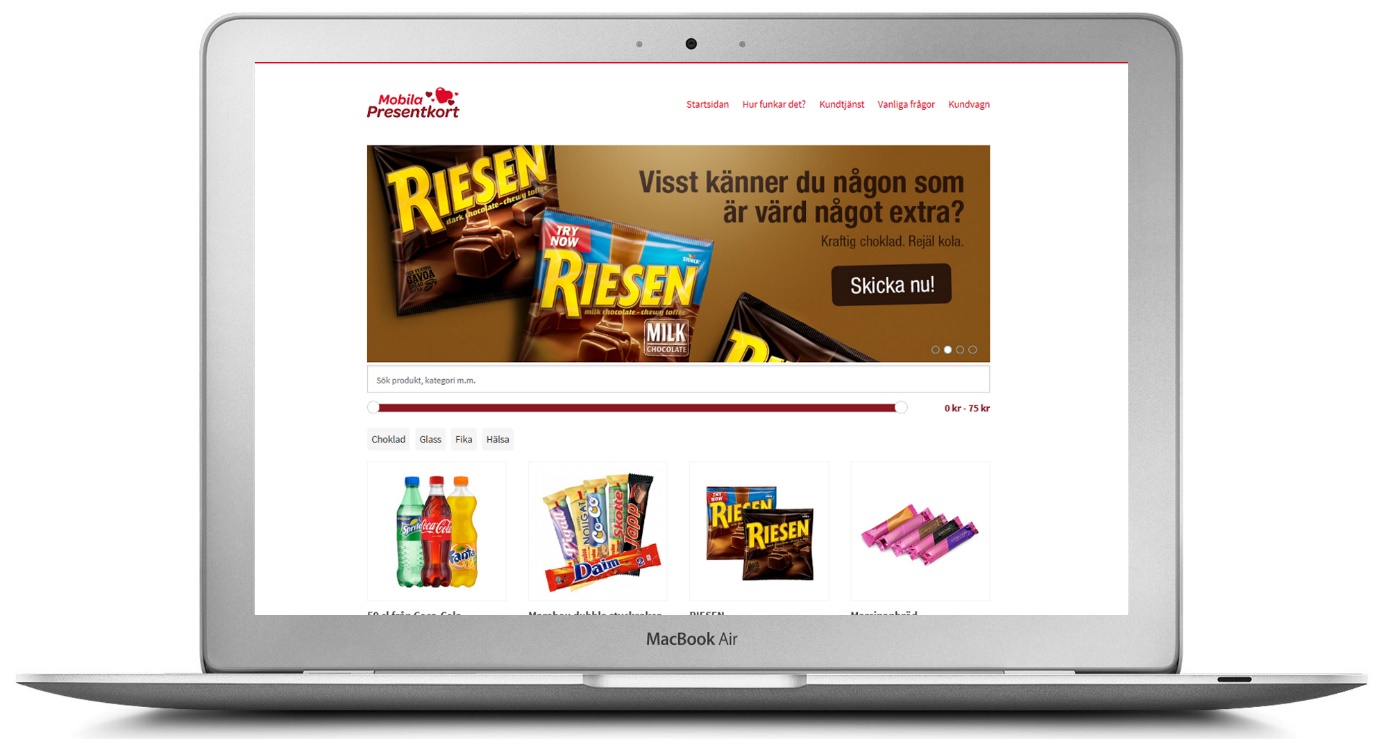 